Ojo de Dios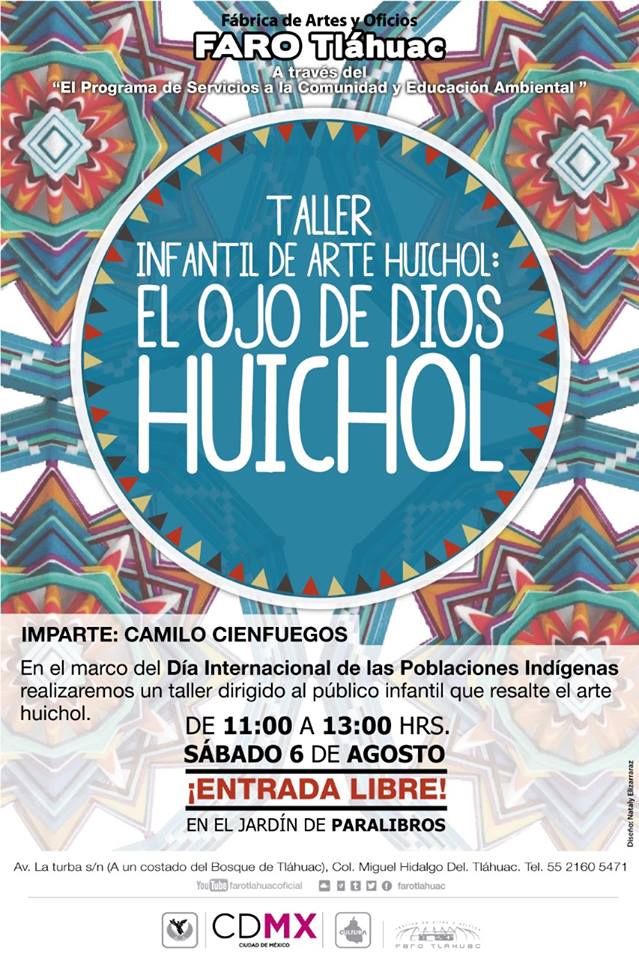 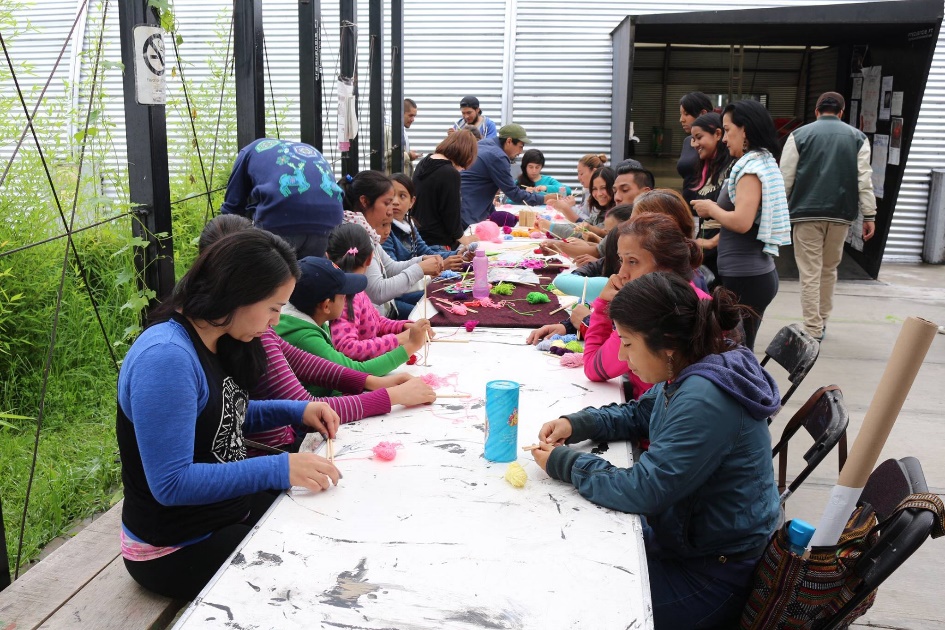 